Занимательнаямузыкальнаялитератураучебно-методическое пособиедля учащихся cредних и старших классов ДМШ и ДШИ/3 – 5 год обучения,5-7 год обучения/авторы-составители:, Горбунова Лидия Назиповнапреподаватели музыкально-теоретических дисциплинМБУ ДО «Детская школа искусств Авиастроительного района» г.КазаниБаязитова Гузель Ахметовна, Горбунова Лидия Назиповна 2018г.Аннотация    Авторы  пособия представляют  учебно-методический  материал   по  предмету  музыкальной  литературы,  изучаемой   в  Детских  музыкальных  школах  и  школах  искусств. Задания предназначены для учащихся 3 – 5 классов (5 лет обучения), 5-7 классов (7 лет обучения)  по курсам истории зарубежной, русской, отечественной и татарской музыки XX века.    Пособие включает 2 блока заданий:  рассказы  с  вопросами-вставками и  портретный ряд композиторов (портретная «Угадай-ка»). В конце каждого блока заданий есть раздел с  правильными ответами. Также имеются два Приложения в виде презентаций для второго и третьего блока заданий.     Вопросы заданий  разработаны в соответствие с учебной программой  по  курсу музыкальной литературы.  Они охватывают  необходимый  для  усвоения  материал,  предоставляют  ученикам  возможность  систематизировать и обобщить  знания  по  творчеству  композиторов - классиков.   Первый блок под названием «Биографии и творчество композиторов» содержит рассказы с вопросами-вставками по творчеству вышеуказанных композиторов      Второй блок – портретная «Угадай-ка», в которой учащимся предлагается назвать или подписать имена композиторов-классиков. Даны 6 портретов в каждом задании.   В первом Приложении содержится презентация к первому блоку заданий, во втором Приложении – презентация ко второму блоку. Таким образом, задания данных блоков учащиеся могут выполнять как письменно, так и устно.    Данное  пособие   может  быть  использовано  на  уроках  музыкальной литературы для  актуализации  и  закрепления  знаний,  при  проведении  классных  и  домашних  проверочных  работ,  в  качестве  основы  для  проведения  дидактических  игр  на  внеклассных  мероприятиях,  а  также   вопросов и  заданий  для  творческих  конкурсов  и  музыкально-теоретических  олимпиад.     Задания  призваны  активизировать  интеллектуальную  деятельность  учащихся,  развивать  память  и  логику,  прививать  интерес  к  работе  с  учебной, справочной,  художественной  литературой и другими информационными источниками. Занимательность вопросов побуждает детей к овладению дополнительными знаниями, что развивает их интеллектуальный уровень, приобщает к прекрасным и высокохудожественным образцам мировой музыки. Все это, безусловно, создает благоприятные условия для их эстетического, нравственного и духовного воспитания.          Пособие адресовано  преподавателям,  учащимся  ДМШ,  ДШИ и  всем  интересующимся  вопросами  истории  классической  музыкальной  культуры.Рассказы  с вопросами – вставками по зарубежной музыкеИ.С.Бах 1.«Не ручей!- Море должно быть ему имя», - сказал о Бахе великий………………                                             (композитор).2. Из рода Бахов выходили  флейтисты,  трубачи, ………….. (исполнители),        скрипачи. 3. Иоганн Себастьян Бах родился в …….. (год) в небольшом немецком        городке   ……………..(название).4.В Кетене  были написаны двухголосные и трехголосные …………..    (произведения).5. Из Кетена  в 1723 году Бах переехал в …………. (город), где остался до конца         своей жизни.6. Среди клавирных произведений Баха огромную художественную ценность      представляют ……. (число) прелюдий и фуг, получивших название     «……………………………» 7.Какой танец звучит между сарабандой и жигой во «Французской сюите»     до минор? ………….(название).Й. ГайднИзвестный итальянский педагог и композитор ……………………. (имя,  фамилия) был первым учителем Гайдна.2. В 1761 году Гайдн получил приглашение богатого венгерского князя ……………… (имя) руководить капеллой.3. Однажды пребывание в летнем дворце затянулось до поздней осени и тогда Гайдн написал симфонию «………………….» (название), ставшей намёком для нечуткого хозяина.4 . После смерти князя Эстергази Гайдн впервые предпринял поездку  в …………… (страна), где побывал дважды.5. Особенно сильное впечатление произвели на Гайдна оратории немецкого композитора Генделя, под воздействием которых он сочинил две оратории: «…………………………» и «………………………» (названия).6. В творчестве Гайдна окончательно сформировался жанр ……………, состоящий из четырёх частей и жанр ……………., состоящий из трех частей.В.А.Моцарт1.Вольфганг Амадей Моцарт родился в старинном городе ………………..(название).2.Отец Моцарта ........................... (имя) был образованным музыкантом.3.Маленький Моцарт умел  в четыре года играть не только на клавесине, но и на ........................и ……………….(назвать  два инструмента).4.В шесть лет Моцарта называли « ………………….. » (известное выражение), так как программа концертов поражала разнообразием и виртуозностью.5.В этих операх Моцарт достиг наибольшего мастерства: «………………………..», «……………………..», «…………………………» (названия опер).6.Последним произведением Моцарта был …………………. (название), которое было заказано ему незнакомцем, одетым в черное.7.Опера «Свадьба Фигаро» написана по комедии французского писателя  …………… (имя).8. Третья часть сонаты Ля мажор имеет название …………………. (указание  Моцарта Alla turca).Людвиг ван БетховенЛюдвиг ван Бетховен родился в небольшом немецком городе  ……….. (название).Тяжёлое, безотрадное детство! С раннего возраста мальчик был вынужден работать в придворной капелле в качестве ………………. (исполнитель на инструменте).Педагог Христиан ………( фамилия) – распознал в мальчике замечательного музыканта.В 1787 году Бетховен едет в Вену, чтобы встретиться с великим …………….. (композитор).В 1792 году двадцатидвухлетний композитор переехал в …….. (город в Австрии).Сначала он завоевал Вену как пианист. Клавесин уже не удовлетворял Бетховена, он начал играть на новом тогда ещё инструменте – …………..Трагедией жизни Бетховена была его ……………. (болезнь).Известны слова Бетховена: «Я  схвачу ……………………………………….» (продолжить цитату).Фридерик ШопенФридерик Шопен родился в 1810 году недалеко от Варшавы, в местечке ………………… (название).К пяти годам маленький Шопен уже уверенно исполнял несложные пьесы и вскоре его педагогом стал известный чешский музыкант ……………………………. (имя).В Высшей школе музыки его занятиями руководил педагог и композитор Иосиф Эльснер, который оставил следующую характеристику: «Изумительные способности. ……………………………….. » (продолжить фразу).Шопен тяжело переживал  события, развернувшиеся на его родине. Свое горе, гнев, возмущение он выразил в музыке. Так родилось одно из величайших его творений – ……………………………………(произведение).Роберт Шуман, услышав вариации Шопена на тему из оперы Моцарта «Дон-Жуан», воскликнул: «Шапки долой, господа, ……………………………» (продолжить цитату).Близкий друг Шопена – польский поэт  ……………………………….(имя).Мазурка – польский народный  ……….. (жанр) в ………………… размере.Шопену принадлежит первенство в создании фортепианного цикла из …………………. (количество и жанр).Франц  Шуберт Франц  Шуберт родился в предместье Вены- …………………...  (название города). Франц обладал прекрасным голосом и с 11 лет его отдали в ………………………- школу подготовки церковных певчих (название учебного заведения).Уже в те годы Шуберт начал сочинять под руководством знаменитого придворного композитора……………………… (имя композитора – старшего современника Моцарта).Друзья Шуберта, среди которых были поэты, художники, музыканты, собирались на музыкальные вечера, получившие название…………………Шуберт сочинял в разных жанрах, но главным из них был жанр………….«Смерть похоронила здесь богатое сокровище, .....................................»(закончить цитату).На стихи В.Мюллера Шубертом написаны песенные циклы ………………………… (названия циклов)Шуберт одним из первых ввел в фортепианную музыку два новых жанра …………………  и ………………….  .Ответы   на вопросы – вставки:И.С. Бах.1. Л.ван Бетховен.  2. Органисты. 3. 1685 г. Эйзенах. 4. Инвенции. 5. Лейпциг. 6.  24. «Хорошо темперированный клавир». 7. Менуэт.Й.Гайдн.1.Никколо Порпора. 2. Эстергази. 3. «Прощальная». 4. Англия. 5. «Времена года» и «Сотворение мира». 6. Симфония. 7. Соната.В.А.Моцарт.1.Зальцбург. 2. Леопольд Моцарт. 3. Скрипка и орган. 4. «Чудо XVIII века».  5. «Свадьба Фигаро», «Дон-Жуан», «Волшебная флейта». 6. «Реквием». 7. Бомарше. 8. «Рондо в турецком стиле». Л.Ван Бетховен.1. Бонн. 2.Органист. 3. Нефе. 4. Моцарт. 5. Вена. 6. Фортепиано. 7. Глухота. 8. «Я схвачу судьбу за глотку и не дам ей сокрушить меня».Ф.Шопен.1.Желязова Воля. 2. Войцех Живный. 3.«Изумительные  способности. Музыкальный гений». 4. Этюд до минор «Революционный». 5.«Шапки долой, господа, перед вами гений». 6. Адам Мицкевич . 7. Танец в трёхдольном размере. 8. 24 прелюдии.Ф.Шуберт.1. Лихтенталь.  2. Конвикт.  3. Сальери.  4. Шубертиады.  5. Жанр песни.  6. …но еще более прекрасные надежды».  7. «Прекрасная мельничиха»,  «Зимний путь».  8. Экспромт  и Музыкальный момент.          Рассказы с вопросами-вставками по русскойи отечественной музыке XIX-XX векаМ.И.Глинка1. Огромное впечатление на восьмилетнего Глинку произвели события в России.........года (дата). 2. Во время учебы в Петербургском Благородном пансионе при главном педагогическом институте преподавателем русской словесности и воспитателем юного Глинки  был друг Пушкина, будущий декабрист ………   (фамилия).3. Сюжет оперы «Иван Сусанин» Глинке подсказал поэт ………..(фамилия). 4. Название оперы, которое значилось в премьерных афишах ……………(название оперы). 5. Премьера оперы состоялась 27 ноября 1836 года на сцене Большого театра в ……………  (название города). 6. «Руслан и Людмила» М.И.Глинки – первая русская ………………опера (жанр оперы). 7. В этот же период творчества была сочинена музыка к трагедии «Князь Холмский» ….. ……………  (фамилия автора трагедии). .8. В 1848 году была сочинена симфоническая фантазия на темы двух русских песен ……………………(название симфонического произведения). А.С.Даргомыжский1. Встреча  с этим великим русским композитором заставила Даргомыжского по-настоящему задуматься о смысле композиторского творчества................................(фамилия композитора). 2. Первой оперой композитора стала опера "Эсмеральда" на сюжет романа "Собор Парижской Богоматери"  французского писателя ....................................... (автор романа). 3.В конце 30-х-40-х годов Даргомыжский создает много камерных вокальных произведений. Среди них романсы "Я вас любил", "Юноша и дева", "Ночной зефир" на слова ………………  (автор стихов). 4. "Русалка" стала первой русской классической оперой в реалистическом жанре................................(жанр оперы). 5. Во время работы над "Русалкой" Даргомыжский пишет много романсов, в том числе, "Мне грустно", "И скучно и грустно" на стихи .........................................(автор стихов). 6. В это же время Даргомыжский открывает новые стороны поэзии А.С.Пушкина и сочиняет комедийно-бытовую сценку ...........................................(название произведения).7. Последним произведением композитора стала незаконченная опера ....................(название оперы). 8. Согласно завещанию композитора, оперу закончил Ц.А.Кюи, а оркестровал ........................ (фамилия композитора). М.П.Мусоргский1. Воспоминания детских лет отражены Мусоргским в одной из его ранних фортепианных пьес и в некоторых номерах вокального цикла ……………………..….. (название цикла). 2. Много радости юный Мусоргский находит в общении с композиторами «Могучей кучки», а также с идейным вдохновителем и музыкальным критиком ………………………(фамилия). 3. В начале 60-х годов Мусоргский работает над своей первой оперой «Саламбо» по роману ………………(фамилия автора романа). 4.В 1867 году появляются песни «Калистрат», «Колыбельная Еремушке» на слова ………… (автор слов). 5. Во второй редакции оперы «Борис Годунов» Мусоргский ввел две польские сцены с ролью Марины Мнишек и сочинена кульминационная сцена народного восстания …………………        (название сцены). 6. В 1874 году Мусоргский написал еще одно неповторимо своеобразное произведение «Картинки с выставки» …………………….. (жанр произведения)7. Тяжелый период конца 70-х годов нашел отражение в трагических циклах романсов на слова А.Голенищева-Кутузова «Без солнца»  и ……………………(название цикла). 8. Непревзойденным исполнителем роли Бориса Годунова становится  русский певец ……………………….(фамилия, имя певца конца XIX – начала XX века). А.П.Бородин1. Помимо музыки Бородин с детских лет увлекался естествознанием и ……(название науки). 2. В 1850 году А.П.Бородин поступил в ……………………(название учебного учреждения). 3. Во время командировки в Германию Бородин знакомится со своей будущей женой, талантливой русской пианисткой …………………(фамилия). 4. В 1862 году Бородин знакомится с композиторами кружка «Могучая кучка» и их руководителем ………………..(фамилия). 5. В 1869 году была задумана новая симфония героического характера, которую друзья композитора называли «славянской героической», «львиной»,  ………...(название симфонии). 6. 26 января 1882 года в одном из концертов Русского музыкального общества прозвучал второй квартет Бородина, явивший слушателям одну из жемчужин русской лирики, III часть - ………………..(название части квартета). 7. В 80- годы Бородин сочиняет несколько ярких романсов, в том числе, «Для берегов отчизны дальной» на стихи …………………(автор стихов). 8. Бородин не успел завершить оперу «Князь Игорь». Ее закончили А.К.Глазунов и ..………... ………(фамилия композитораН.А.Римский-Корсаков1. Важную роль в судьбе юного Римского-Корсакова сыграл преподаватель фортепиано, который начал заниматься с ним основами композиции и познакомил с композиторами "Могучей кучки".................................................... (фамилия преподавателя).2.В 1873 году состоялась премьера первой оперы композитора ..................... (название оперы). 3.В 80-е годы Римский-Корсаков создает свои лучшие симфонические произведения, в том числе и симфоническую сюиту на сюжет арабских сказок "1000 и одна ночь"............................            (название произведения). 4. С начала 90-х годов ведущим жанром в творчестве  Римского-Корсакова становится ......................  (название жанра).5. С 1871 по 1905 годы Н.А.Римский-Корсаков являлся профессором .........................................               (название учебного заведения).6. После отказа постановки оперы "Садко" на сцене Мариинского театра, композитор связывает судьбу своих следующих опер с Московской частной русской оперой театрального и музыкального деятеля, крупного промышленника, мецената  .................(фамилия мецената).7. Опера "Снегурочка" была создана по одноименной пьесе ................................(автор пьесы).8. Н.А.Римский-Корсаков является автором "Практического учебника гармонии", учебника "Основы оркестровки" и книги воспоминаний ...................................................(название книги).П.И.Чайковский1. П.И.Чайковский родился 25 апреля 1840 года на Урале в городе .......................(название города). 2. В 1849 году семья Чайковских переезжает в Петербург и Петя Чайковский поступает учиться в ..............................................(название учебного заведения). 3. В 1862 году Чайковский поступает в только что открытую ……………………………. (название учебного заведения). 4. В 1865 году Чайковского начинает педагогическую деятельность в ......................... (название учебного заведения). 5. Первый балет, написанный П.И.Чайковским, -..............................................(название балета). 6. В 1877 году Чайковский завершает одно из своих великих произведений на сюжет романа в стихах А.С.Пушкина оперу ......................................................(название оперы). 7. В 1885 году Чайковского избирают одним из директоров Московского отделения ...................................................(название организации). 8. В последнее десятилетие жизни П.И.Чайковский создает Пятую и Шестую симфонии, оперы «Мазепа», «Иоланта», «Чародейка», «Пиковая дама» и балеты «Спящая красавица» и ………………(название балета).   С.В.Рахманинов1. В 1855 году А.И.Зилоти определил Рахманинова в класс педагога Московской консерватории …………………  (фамилия). 2. Дипломной работой Рахманинова по окончании консерватории стала …………….. (название произведения). 3. Опера «Алеко» написана на сюжет поэмы А.С.Пушкина …………………… (название). 4. Под трагическим впечатлением смерти П.И.Чайковского Рахманинов написал трио ……………. …….(название). 5. В 90-е годы Рахманинов получает приглашение занять должность дирижера в частном оперном театре известного мецената …………………….(фамилия). 6. В период работы в театре Рахманинов знакомится  с выдающимися художниками, оформлявшими спектакли, в том числе с ………………………(фамилии художников). 7. Крепкая дружба завязалась у Рахманинова с певцом …………….(фамилия), работавшим в том же театре. 8. Рахманинов принимал участие в русских исторических концертах в Париже, организованных ……………………(фамилия).  9. Имитацией колокольного звона начинаются его выдающиеся произведения – Концерт для фортепиано с оркестром …………………(номер концерта, тональность), Прелюдия ………….(тональность).А.Н.Скрябин1. В 1882 году А.Скрябин поступил в Московский кадетский корпус. В это же время он берет уроки у известного теоретика, композитора и пианиста Г.Э.Конюса, а также по фортепиано занимается с профессором Московской консерватории Н.С.Зверевым и по композиции с ...........................................(фамилия преподавателя). 2. В 1888 году, еще не завершив обучение в кадетском корпусе, Скрябин поступает в………... (название учебного заведения).3. В двадцать лет А.Скрябин начинает самостоятельную жизнь как композитор и пианист. С самого начала творческого пути большую, в том числе финансовую, поддержку ему оказывает известный меценат ..................................................(фамилия мецената).4. В 1900-е годы А.Скрябин вступает в период наивысшего расцвета творчества. В1904 году была написана программная 3 симфония с названием «..............................»5. 3 Симфония имеет три части, идущие без перерыва:"Борьба", "Наслаждение" и …………… (название третьей части 3 симфонии).6. Характерный образ в произведениях А.Н.Скрябина этого периода - образ света, ослепительного огня. Таковы поэмы "Мрачное пламя", "К пламени", «Поэма огня» и поэма, посвященная  герою мифологии, ................................(название поэмы). 7. Среди жанров фортепианной музыки у А.Н.Скрябина много прелюдий, этюдов, а также вальсы, мазурки, экспромты, ноктюрны. Большое влияние на молодого Скрябина оказало творчество композитора-романтика XIX века ....................................   (фамилия композитора).8. "Он чувствовал симфониями света. Он слиться звал в один плавучий храм", - писал о Скрябине поэт "серебряного века" ....................................................(фамилия поэта).И.Ф.Стравинский1. С 1900  по 1905 Стравинский обучается в  Петербургском университете и получает профессию ..............................(название профессии).2. Новая профессия не привлекала И.Стравинского, он все больше погружался в мир искусства, посещал "Вечера современной музыки" и начал брать уроки у   ................. (фамилия преподавателя).3. Известный меценат С.П.Дягилев заказал композитору одноактный балет …………..  (название балета). Это положило начало активному сотрудничеству Стравинского с Дягилевым.4. Балет "Петрушка" - одно из самых известных произведений Стравинского. Автором сценария, декораций и костюмов стал художник ..................................(фамилия).5. Партию Петрушки на премьере гениально исполнил .........................(фамилия исполнителя).6. Лейттему Фокусника исполняют фагот и контрфагот, а лейтмотив Петрушки - ..................... (название инструмента).7. Музыка балета «Петрушка» часто исполняется как концертное симфоническое произведение,  так как весь музыкальный материал облекается в стройную симфоническую композицию из .................. (частей).8. Ведущим жанром в творчестве И.Ф.Стравинского является ...................     (название жанра).С.С.Прокофьев1. По рекомендации С.И.Танеева с 11-летним Прокофьевым начал занятия с …………….. (фамилия композитора). 2. В 1904 году Прокофьев поступил в Петербургскую консерваторию, поразив своим талантом комиссию, в состав которой входили А.К.Глазунов и ……………………………..                              (фамилия композитора).  3. Консерваторию Прокофьев заканчивает с золотой медалью и премией имени ……………       (фамилия композитора). 4. В 1916-1917 годы Прокофьев сочинил «Классическую симфонию» и завершил ранее начатый цикл из двадцати фортепианных пьес под названием ……………(название цикла ). 5. В 1921 году в Чикаго состоялась премьера оперы на сюжет сказки итальянского писателя XVIII века Карло Гоцци ……………………………(название оперы). 6. В 1938 году сочинена музыка к кинофильму «Александр Невский» кинорежиссера ……………………(фамилия). 7. По просьбе художественного руководителя Центрального детского театра Н.И.Сац Прокофьевым была написана симфоническая сказка ………………(название произведения), которая в увлекательной форме знакомила детей с инструментами симфонического оркестра. 8. С.Прокофьев писал о своем любимом произведении: « Я готов примириться с неудачей любого своего произведения,- но если бы вы только знали, как я хочу, чтобы ……………  …………………………(название оперы) увидела свет».Д.Д.Шостакович1. В 1919 году Д.Шостакович поступил в Петербургскую консерваторию в фортепианный класс профессора А.Розановой. Вскоре он перешел к профессору Л.Николаеву и одновременно занимался……………   (название предмета) у профессора М.Штейнберга.2. В 1930 году в Ленинграде состоялась премьера сатирической оперы по повести Н.В.Гоголя ……………(название оперы). 3. 5 марта 1942 года в г.Куйбышеве состоялась премьера 7 симфонии Д.Шостаковича, которую автор посвятил  городу………………   (название города). 4. В 1950 году Д.Шостакович принимал участие в работе Международного конкурса в Германии, посвященного 200-летию со дня смерти И.С.Баха, на котором первую премию получили советская пианистка Т.Николаева, исполнившая весь цикл «ХТК» Баха. Впечатление было столь сильным, что по возвращении домой Д.Шостакович написал свой собственный цикл ………………………………………(название цикла). 5. 13 симфонию Д.Шостакович задумал написать, используя, пять стихотворений «Бабий яр», «Юмор», «В магазине», «Страхи». «Карьера» ………………………(автор стихов). 6. Абсолютной вершины достигает композитор в области киномузыки. Он создает музыку к двум кинофильмам кинорежиссера Григория Козинцева по пьесам В.Шекспира «Король Лир» и ………………………(название пьесы Шекспира и к/фильма).7. Подобно М.П.Мусоргскому, Д.Шостакович создает эпико-драматические полотна, повествующие о трагической судьбе русского народа и его отдельных личностей, заставляя нас переживать далекое прошлое. Выдающимся произведением на историческую тему является поэма для солиста(баса), смешанного хора и оркестра …….(название произведения).8. В 8 квартете «Памяти жертв фашизма и войны» Д.Шостакович использовал тему-монограмму DSCH/. Это первые буквы имени и фамилии композитора в латинском начертании …………………………………(какие ноты обозначают эти латинские буквы).Г.В.Свиридов1. В 1932 году Г.Свиридов поступил в Ленинградский Центральный музыкальный техникум по классу................................................(название дисциплины).2. Произведение, благодаря которому Г.Свиридов был принят в Союз  композиторов, - ............................................................................. (название произведения).3. В консерватории Г.Стравинский учился по классу композиции у ...........(фамилия педагога).4. Основным направлением творчества композитора стала ..................(название жанра).5. Один из самых любимых, близких Свиридову поэтов, на чьи стихи написано около 50-ти сольных и хоровых произведений, - ........................................(фамилия поэта).6. Сочинение для хора, солиста-тенора и оркестра, в котором композитор, по его словам, хотел глубоко и трагично воссоздать облик поэта России, - ................(название произведения).7. Самое известное произведение, связанное с именем А.С.Пушкина "Музыкальные иллюстрации к повести Пушкина "Метель" написано в жанре .......................(название жанра).8. Вся пушкинская философия жизни, весь жизненный и творческий опыт композитора воплотились в хоровом концерте ..............................................(название произведения).Рассказы с вопросами-вставками по татарскоймузыке  XX века                                                        Салих СайдашевСалих Сайдашев родился 3 декабря…………………..в г.  ……….( укажите год и место рождения композитора).С 12 лет Салих воспитывался  в семье …………………………….- ( татарский  просветитель).Игру юного Сайдашева в последний год своей жизни слушал …………………………………………..( великий татарский поэт).С 15 лет Салих уже сам начал играть в инструментальном ансамбле при театральной труппе «……………………..» (название театральной труппы).В 1922 г. Сайдашева приглашают  в Казань для работы в ……………............................................................., режиссером которого был Карим Тинчурин ( назвать театр).Спектакли с музыкой Сайдашева стали называть ………………………..…………………………………….( назвать жанр).Сайдашев писал музыку к пьесам татарских драматургов:…………….……………………………………………………………………………….Самые известные музыкальные драмы С. Сайдашева - …………………Фарид ЯруллинФарид Яруллин родился в семье известного музыканта……………..………………………………………….. 1 января ………………..г.( вписать год  рождения и имя отца композитора).В 16 лет  будущий композитор поступил  в …………………………..                                                                                       ( музыкальное учебное заведение).С 1933г.   по 1939 г. Фарид Яруллин  учился в Москве  ………………………………………………………………………………………… (указать учебные заведения).В 1941 г. был закончен балет «…………………………..» по  сказке «……………..» Г. Тукая.Подготовкой  постановки  балета занялся известный  московский  балетмейстер…………………………………………………………….Началась Великая Отечественная война. В первый же месяц войны Фарид Яруллин ушел на фронт. В  ………………..г. Фарид Яруллин погиб в бою ( написать год).Первый татарский балет – «……………………» был показан в Казани в ………………..г. балетмейстерами   Л.Жуковым и Г. Тагировым.В балете Фарид Яруллин использовал  подлинные народные мелодии –«……………………………………» и «……………………………….».(название татарских народных мелодий). Назиб Жиганов              1.Н.Г.Жиганов родился  в 1911г. в  городе ………………………………………….              2. Потеряв родителей,  Н.Г. Жиганов рос в детском доме, где самостоятельно                     научился  играть  на …………………………  и подбирать по слуху.              3. С 1928 г. Жиганов учится в ………………………………………………………по                    классу.……………………………и ……………………………………………..( дать                    название учебного заведения и специальностей).              4.В 1935 г. за хорошие успехи в творчестве Жиганов был зачислен на третий курс                   …………………………………………………………………………………(учебное                   заведение).              5. В 1937 г. открывается Татарская государственная филармония, на первом                    концерте которой прозвучало сочинение Жиганова -…………………………..                   ……………………………………………………………………………………….              6. В 1939г.  первой  оперой Жиганова «…………………………………» был                   открыт Татарский государственный театр оперы и балета.              7. Подвигу выдающегося татарского поэта в Великой отечественной войне                    посвящена опера «……………………………….».              8. Более 40 лет Назиб Жиганов вел педагогическую деятельность в ….            …………………………………………………., которая была открыта в   ………..г.Рустем ЯхинРустем Яхин  в истории татарской музыки признан непревзойденным мастером……………………..и …………………………..(назвать два жанра).Рустем Яхин является автором музыки ………………………………..…………………………………..Республики Татарстан.З. Дипломной работой в год окончания Московской консерватории стал  ………………………………………………………………………………….      Это сочинение  принесло большую  известность композитору.Концерт для фортепиано с оркестром ……………………(указать тональность концерта) написан  в ……………………………………….(указать форму концерта).Романсы и песни Рустема Яхина – сокровищница татарской вокальной музыки. Перечисли несколько романсов композитора:……………….……………………………………………………………………………….……………………………………………………………………………….Продолжи слова гимна Республики Татарстан с музыкой Рустема Яхина: Цвети, священная земля моя,Да будет мирным твой небосвод!………………………………………………………………………….Богатый мудростью седых веков…………………………………….И пусть хранит тебя наша любовь…………………………………….Какого звания был удостоен Рустем Яхин - …………………………… Ответы на вопросы- вставки:М.И.Глинка1. 1812 год. 2. В Кюхельбекер. 3.В.Жуковский. 4. "Жизнь за царя". 5. Петербург. 6. Сказочно-эпическая опера. 7. Н. Кукольник. 8. "Камаринская".А.С.Даргомыжский1. М.И.Глинка. 2. В.Гюго. 3. А.С.Пушкин. 4.Психологическая бытовая  музыкальная  драма. 5. М.Ю.Лермонтов. 6. "Мельник". 7. "Каменный гость". 8. Н.А.Римский-Корсаков  М.П.Мусоргский1. "Детская". 2. В.В.Стасов. 3. Г.Флобер. 4. Н.А.Некрасов. 5. "Сцена под Кромами". 6. Фортепианный цикл. 7. "Песни и пляски смерти". 8. Ф.И.Шаляпин.А.П.Бородин1. Химия. 2. Медико-хирургическая академия. 3. Е.С.Протопопова. 4."Богатырская". 5. "Ноктюрн".  6.А.С.Пушкин. 8. Н.А.Римский-Корсаков.Н.А.Римский-Корсаков1.Ф.А.Канилле. 2. "Псковитянка". 3. "Шехеразада". 4. Опера. 5. Петербургская консерватория.  6.С.И.Мамонтов. 7. А.Н.Островский. 8. "Летопись моей музыкальной жизни".П.И.Чайковский1. г.Воткинск. 2. Училище правоведения. 3. Консерватория. 4. Московская консерватория. 5 "Лебединое озеро". 6. "Евгений Онегин". 7. Русское музыкальное общество". 8. "Щелкунчик". С.В.Рахманинов1. Н.С.Зверев. 2. Опера "Алеко". 3. "Цыганы". 4. "Памяти великого художника". 5. Васнецов, Поленов, Серов, Врубель, Коровин. 6. Ф.И.Шаляпин. 8. Дягилев.А.Н.Скрябин1. С.И.Танеев. 2. Московская консерватория. 3. М.П.Беляев. 4. "Божественная поэма".    5."Божественная игра". 6. "Прометей". 7.Ф.Шопен. 8. Константин Бальмонт.И.Ф.Стравинский1. Юрист. 2. Н.А.Римский-Корсаков. 3. Балет "Жар-птица". 4. Александр Бенуа. 5. Вацлав Нижинский.  6. 2 кларнета.  7. 8. Балет.С.С.Прокофьев1. Р.М.Глиэр. 2. Н.А.Римский-Корсаков. 3. А.Г.Рубинштейн. 4. "Мимолетности". 5. "Любовь к трем апельсинам".6. С.Эйзенштейн. 7. "Петя и волк". 8."Война и мир".Д.Д.Шостакович1. Композиции. 2. "Нос". 3. Ленинград. 4. "24 прелюдии и фуги". 5. Евгений Евтушенко. 6. "Гамлет". 7. "Казнь Степана Разина". 8. Ре, ми-бемоль, до, си.Г.В.Свиридов1. Класс фортепиано. 2. Шесть романсов на стихи Пушкина". 3. Д.Д.Шостакович. 4.Вокальная музыка. 5. Сергей Есенин. 6. "Поэма памяти Сергея Есенина".7. Оркестровая сюита. 8. "Пушкинский венок".С.Сайдашев 1.1900 г., Казань. 2. Шигаб Ахмеров. 3. Габдулла Тукай. 4. «Сайяр». 5. Татарский драматический театр. 6.Музыкальная драма. 7.К.Тинчурин, М. Файзи, Ф.Бурнаш, А.Кутуй, Т.Гиззат. 8. «Казанское полотенце», «Потухшие звезды», «Голубая шаль», «Родина», «Галиябану», «Тахир и Зухра», «Юные сердца».Ф.Яруллин 1. Загидулла Яруллин., 1914 г. 2. Казанский техникум искусств. 3. Татарская оперная студия при Московской консерватории. 4. «Шурале». 5. Л.В.Якобсон. 6. 1943 г. 7. «Шурале», 1945 г. 8. «Тутуруш», «Тафтиляу».Н.Жиганов 1. г. Уральск. 2. Фортепиано. 3. Казанский музыкальный техникум, виолончель и фортепиано. 4. Московская консерватория. 5. Первая симфония. 6. «Качкын» («Беглец»). 7.  «Джалиль». 8. Казанская государственная консерватория, 1945 г.Р.Яхин 1.Романс и песня. 2. Государственный гимн. 3. Концерт для фортепиано с оркестром. 4. Фа минор, трехчастная форма. 5. «В душе  весна», «Волны» «Забыть не в силах», « Не улетай, соловей», «Верю», «Поэт». 6.Цвети, священная земля моя    Да будет мирным твой небосвод!   Единый дом у нас, одна семья,   Живет в согласии наш народ.   Богатый мудростью седых веков    Надеждой, верою ты нам стал   И пусть хранит тебя наша любовь     Моя республика, мой Татарстан!7. Народный артист СССР.Портретная «Угадай-ка»/Назвать или написать  имена композиторов/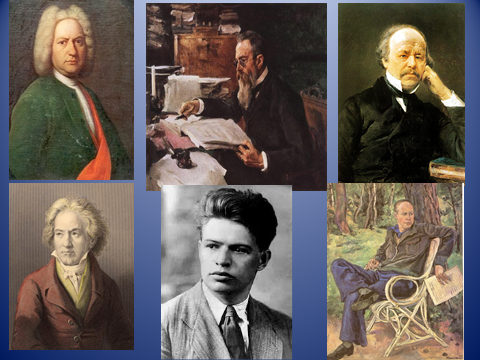 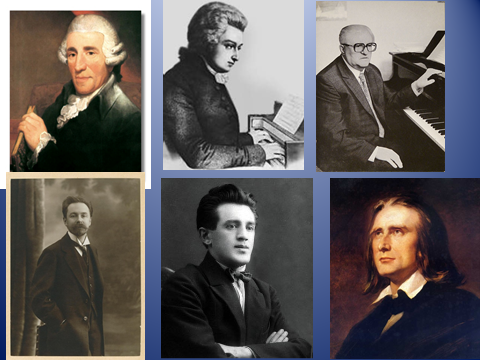 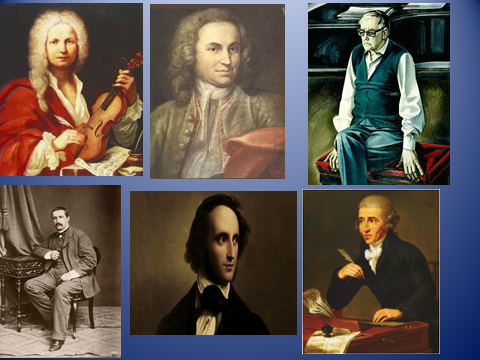 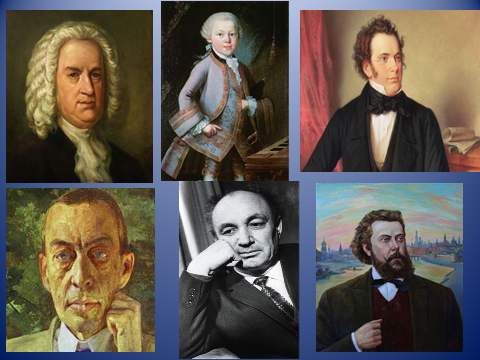 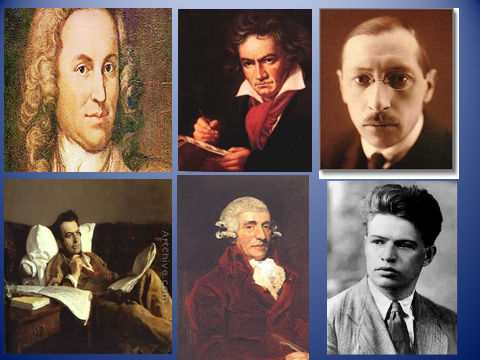 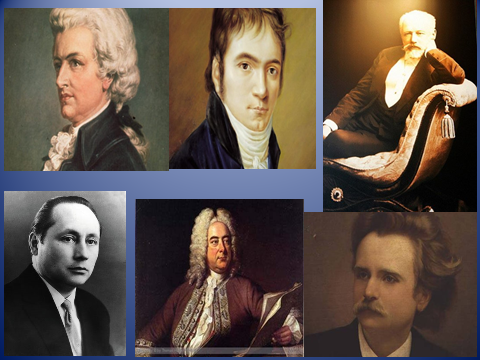 Ответы на портретную «Угадай-ку»И.С.Бах, Н.А.Римский –Корсаков, А.С.Даргомыжский,          Л.Бетховен, Ф.Яруллин, С.С.ПрокофьевЙ.Гайдн, В.А.Моцарт, Г.В.Свиридов,А.Н.Скрябин, С.Сайдашев, Ф.ЛистА.Вивальди, И.С.Бах, Д.Д.Шостакович,А.П.Бородин, Ф.Шопен, Й.ГайднИ.С.Бах, В.А.Моцарт, Ф.Шуберт,С.В.Рахманинов, Н.Г.Жиганов, М.П.МусоргскийИ.С.Бах, Л.Бетховен, И.Ф.Стравинский,  М.И.Глинка, Й.Гайдн, Ф.ЯруллинВ.А.Моцарт, Л.Бетховен, П.И.Чайковский,Р.Яхин, Г.Ф.Гендель, Э.ГригЗаключение         Опыт работы с данным учебно-методическим пособием свидетельствует об эффективности и результативности  усвоения материала по музыкальной литературе. Важно то, что поиск информации, стремление к познанию вызывает у учащихся заинтересованность в более широком рассмотрении вопросов жизни и творчества композиторов и мотивирует их на создание собственных тестовых заданий и творческих презентаций.    Изучение творчества композиторов, более глубокое проникновение в их мировосприятие и образно-смысловое содержание  музыки способствют эстетическому,  нравственному и духовному воспитанию детей. Целью создания пособия является развитие у учащихся интеллектуального потенциала, расширение общекультурного кругозора, творческого начала. Выступления наших учеников на музыкально-теоретических олимпиадах, творческих конкурсах, открытых уроках, презентациях,  детских исследовательских конференциях показывают достаточно высокий уровень знаний по музыкальной литературе и подтверждают практическую значимость пособия. Литература:Ермакова О.К. Музыкальная литература зарубежных стран. 2 год обучения –-Ростов-на-Дону:  Феникс, 2015. – 252с.Шорникова М. Музыкальная литература. Русская музыкальная классика. Третий год обучения –  Ростов-на-Дону: Феникс, 2004. – 288с.Шорникова М. Музыкальная литература. Развитие западно-европейской музыки. Второй год обучения –   Ростов-на-Дону: Феникс, 2004. – 288с.Михайлова М.К., Фрид Э.Л. Русская музыкальная литература. Выпуск 4 – Л: «Музыка», 1993. – 260с.Аверьянова О.И. Отечественная музыкальная литература XX века. 4 год обучения – М: «Музыка», 2011. – 256с.Дулат-Алеев В.Р. Татарская музыкальная литература. Учебник для музыкальных училищ и ДМШ – Казань, 2007. – 492с.Шорникова М. Музыкальная литература. Развитие западно-европейской музыки. Второй год обучения. Рабочая тетрадь –   Ростов-на-Дону: Феникс, 2016. – 42с.Калинина Г.Ф., Егорова Л.Н. Музыкальная литература. Тесты по отечественной музыке XX века. Выпуск IV –  Москва, 2009. – 32с